Уважаемые покупатели!ТОО «Жеті Жарғы» всегда готов обсудить все вопросы, связанные с оптовой торговлей, ценами на наши книги, подключениемк электронной библиотеке,доставку заказов в регионы и прочее.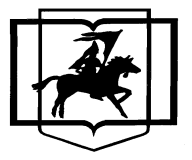 Издательство юридической литературы                         ТОО «ЖетiЖарғы» Издательство юридической литературы                         ТОО «ЖетiЖарғы» Издательство юридической литературы                         ТОО «ЖетiЖарғы» Издательство юридической литературы                         ТОО «ЖетiЖарғы» Прайс лист  1 января 2020 годаПрайс лист  1 января 2020 годаПрайс лист  1 января 2020 годаПрайс лист  1 января 2020 годаНаш адрес: 050013Банковские реквизиты:Республика Казахстан,  ТОО «ЖетіЖарғы»г. Алматы, пр. Абая, 10.KZ 398 56 000 000 000 7827 тел./факс: +7(727)272-22-82, 272-57-47АО «БанкЦентрКредит»e-mail: marketing@zhetizhargy.kzсайт «zhetizhargy»БИК  KCJBKZKXРНН 600200000201КНП 710, Кбе 17БИН 030840007516№НаименованиеЯзыкСтр.ГодЦена книги Цена допуска к Элек. Библ. в тенгеНа каком курсе данный учебник используетсяНа какой срок123456789Учебная литература1 месяцв месяцахОразалиев А., Есболаев Ғ. «Тергеу кітабы»  Новинкаказ.3202020390055Жайлин Г.А. «Право интеллектуальной собственности»Новинкарус.16020201500.40Жайлин Г.А.  «Наследственное право»Новинкарус.922020900.28Оспанов К.«Основы права»рус.3282019190055Климкин С.И. «Субъекты гражданских правоотношений»рус.88201885025Климкин С.И. Практикум. «Субъекты гражданских правоотношений»Рус.922019110030Апахаев Н.Ж., Тлеуов Т.М. «ҚазақстанРеспубликасыныңеңбекқұқығы»каз.2242018130036Оспанов Қ.И. «Құқықнегіздері»каз.3042018190042Культелеев С.Т. «Экологическое право Республики Казахстан»рус.4322018280078Нурмашев У.У., Токтыбеков Т.А. «Административное процессуальное право Республики Казахстанрус.2562017200056Аккасов Б.К. «История государства и права зарубежных стран»рус.2802017220062Мақсатов Н. «Мұрагерлікқұқық»каз.962017100028Ибраева А.С. «Теория государства и права»рус.3442017230064Иманбаев М. «Саясаттанунегіздері»каз.3362017240067Айтжан Б., Максатов Н. «Міндеттемелікқұқық»каз.68201760017Балтабаев К.Ж., Рогов И.И. «Уголовное право РК» (Особенная часть, 2 том)рус.5402017200056Балтабаев К.Ж., Рогов И.И. «Уголовное право РК» (Особенная часть, I том)рус.5002016200056Балтабаев К.Ж., Рогов И.И. «Уголовное право РК» (Общая часть)рус.4482016200045Төлеубекова Б.Х. «ҚазақстанРеспубликасыныңқылмыстық-процестікқұқығы» (Дәрістер курсы)каз.3842016180050Толеубекова Б.Х. «Уголовно-процессуальное право РК»рус.3922016180050Чукмаитов Д.С. «Уголовно-исполнительное право Республики Казахстан»рус.3122016180050Алдибеков Ж.С. «Шетелдердіңмемлекетжәнеқұқықтарихы»каз.2642016170048Өміржанов Е. «Мемлекетжәнеқұқықтеориясы»каз.176201580023Агыбаев А.Н. «Қылмыстыққұқық» (Жалпыбөлім)каз.3842015150042Агыбаев А.Н. «Қылмыстыққұқық» (Ерекшебөлім)каз.6082015150042Бекмагамбетов А., Ревин В.П. «Уголовное право Республики Казахстан» (Общая часть)рус.504201590025Гиздатов Г. «Лингвистика для юристов»рус.176201450014Смагулов Е. «Основы политологии»рус.345201480023Досымбекова Р., Комиссарова Я.В., ПеленицинА.Б.,Сошников А.П. «Применение полиграфа в правоохранительной деятельности»рус.192201440012Мухамеджанов Э.Б. «Конституционное (государственное) право зарубежных стран»рус.356201470019,5Хамзина Ж. «Право социального обеспечения Республики Казахстан» рус.352201450014Ынтымаков С. «Азаматтыққұқық.» Практикум (Жалпыбөлім)каз.116201440012Ынтымаков С. «Азаматтыққұқық» Практикум(Ерекшебөлім)каз.96201440012Әлдибеков Ж. «Римніңжекеқұқығы»каз.116201450014Өміржанов Е. «Мемлекетжәнеқұқықтеориясы» Практикум каз.5620143008,5Хамзина  Ж.А. «Трудовое право»рус.416201480023Бурибаев Е. «Нотариат и нотариальная деятельность в РК»рус.3042014600                                                                                                                                                                                                                        17Под ред. М.Когамова"Уголовно-процессуальное право Республики Казахстан. Движение уголовного дела" (Общая и Особенная части) рус.1016201380025Кодексы Қазақстан Республикасының
Орман кодексіказ.602019–10Лесной кодекс РКрус.622019–10Қазақстан Республикасының қылмыстық-атқару кодексіказ.782019–10Уголовно-исполнительный кодекс РКрус.792019–10Қазақстан Республикасының Су кодексіказ.792019–10Водный кодекс РКрус.802019–10Қазақстан Республикасының Жер кодексіказ.1272019–10Земельный кодекс РКрус.1362019–10Халық денсаулығы және денсаулық сақтау жүйесі туралы ҚР кодексіказ.1502019–10Кодекс РК О здоровье народа и системе здравоохранениярус.1542019–10Қазақстан Республикасының Қылмыстық кодексіказ.1982019–10Уголовный кодекс РКрус.200201930010Неке (ерлі-зайыптылық) жәнеотбасытуралыкодексіказ.94201920010Кодекс о браке (супружестве) и семьерус.93201920010Қазақстан Республикасының Қылмыстық-процестік кодексіказ.3072019–10Уголовно-процессуальный кодекс РКрус.3142019–10Қазақстан Республикасының Азаматтық-процестік кодексіказ.2019–10Гражданский процессуальный кодекс РКрус.2019–10Қазақстан Республикасының Азаматтық кодексіказ.1322019–10Гражданский кодекс РКрус.1362019–10Қазақстан Республикасының Еңбек кодексіказ.892019–10Трудовой кодекс РКрус.912019–10Қазақстан Республикасының Бюджет кодексіказ.1942019–10Бюджетный кодекс РКрус.1972019–10Қазақстан Республикасының Экологиялық кодексіказ.1862019–10Экологический кодекс РКрус.1872019–10Қазақстан Республикасының Әкімшілік құқық бұзушылық туралы кодексіказ.4152019–10Кодекс РК Об административных правонарушенияхрус.4352019–10Қазақстан Республикасының Салық және бюджетке төленетін басқа да міндетті төлемдер туралы (Салық кодексі) кодексі каз.6652019–10Кодекс РК О налогах и других обязательных платежах в бюджет (Налоговый кодекс)рус.6842019–10КомментарииАғыбаев А.Н "ҚазақстанРеспубликасыныңҚылмыстықкодексінетүсіндірме" (ЖалпыжәнеЕрекшебөлімі)каз.7682018300090Турецкий Н.Н. Комментарий к Закону Республики Казазахстан   "О борьбе с коррупцией"рус160201570020ЗаконыМемлекеттік сатып алу туралы ҚР Заңыказ.512019–10Закон РК О государственных закупкахрус.512019–10Нотариат туралы ҚР Заңыказ.412019–10Закон РК О нотариатерус.422019–10Сот-сараптама қызметі тураы ҚР Заңыказ.202019–10Закон РК О судебно-экспертной деятельностирус.202019–10Адвокаттық қызмет және заң көмегі туралы ҚР Заңыказ.452019–10Закон РК Об адвокатской деятельности и юридической помощирус.452019–10Қазақстан Республикасының Конституциясыказ.522018–10Конституция Республики Казахстанрус.522018–10Қазақстан Республикасының Тіл туралы заңыказ.82018–10Закон РК О языкахрус.112018–10Қазақстан Республикасының Мемлекеттік қызметі туралы заңыказ.362019–10Закон РК О государственной служерус.382019–10Тұрғын үй қатынастары туралы ҚР Заңыказ.69201910Закон РК «О жилищных отношениях»рус.712019–10Қазақстан Республикасының Мемлекеттік рәміздері туралы заңыказ.122018–10Закон РК О государственных символахрус.112018–10Научные изданияКлимкин С.И. «Гражданское право РК: зигзаги нормотворчества»рус25220191700 50